Publicado en  el 02/01/2017 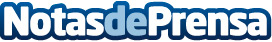 Yoigo y Orange se fusionan en 2017Yoigo operará sobre redes Orange a partir de 2017, como ya anunció el Grupo MASMOVIL. Combinará la infraestructura propia con la de Orange para ofrecer servicio a sus clientes. Un método alternativo permite acceder de forma permanente a la red de Orange.Datos de contacto:Nota de prensa publicada en: https://www.notasdeprensa.es/yoigo-y-orange-se-fusionan-en-2017 Categorias: Franquicias Finanzas Telecomunicaciones E-Commerce Innovación Tecnológica http://www.notasdeprensa.es